Modell eines KohlensäurefeuerlöschersMaterialien: 		Duranreagenzglas, Stopfen mit Bohrung, Steigrohr mit 90° Winkel, Becherglas, Bunsenbrenner, Stativmaterial, Teelicht.Chemikalien:		Natriumhydrogencarbonat.Durchführung:		In das Reagenzglas werden 3 gehäufte Spatel Natriumhydrogencarbonat gegeben. Das Reagenzglas wird verschlossen und waagerecht im Stativ fixiert. Das Steigrohr wird so ausgerichtet, dass die Öffnung in das Becherglas zeigt, in welches zuvor das brennende Teelicht gestellt wird.Beobachtung:			Die Flamme des Teelichts erlischt, nachdem sich ausreichend Gas im Reagenzglas gebildet hat und bis zum Becherglas vorgedrungen ist.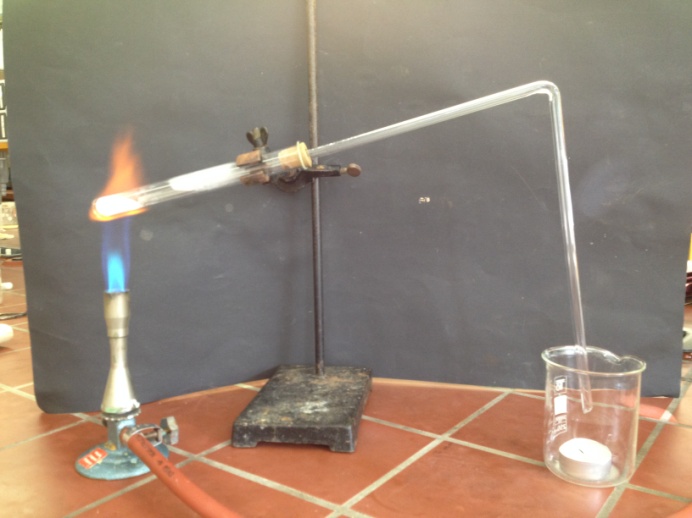 Abb. 6 – Erlischen eines Teelichts mit CO2.Deutung:		Natriumhydrogencarbonat zersetzt sich durch das Erhitzen mit dem Bunsenbrenner in Kohlenstoffdioxid und Wasser.		NaHCO3 (s)   →   CO2 (g)   +   H2O (g)   +   Na2CO3 (s)Entsorgung:	Das Natriumcarbonat kann im Fettstoffabfall entsorgt werden.Literatur:	R. Blume, D. Wiechoczek (2003) http://www.chemieunter-richt.de/dc2/grundsch/versuche/gs-v-136.htm. (Abgerufen am 30.07.2015)GefahrenstoffeGefahrenstoffeGefahrenstoffeGefahrenstoffeGefahrenstoffeGefahrenstoffeGefahrenstoffeGefahrenstoffeGefahrenstoffeNatriumhydrogencarbonatNatriumhydrogencarbonatNatriumhydrogencarbonat------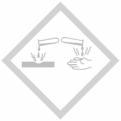 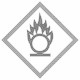 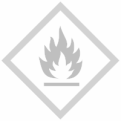 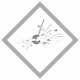 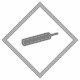 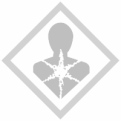 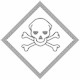 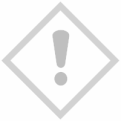 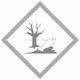 